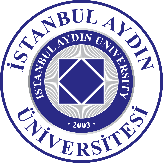 DOÇENT DOKTOR/ PROFESÖR ATAMA İŞ AKIŞ ŞEMASIDOÇENT DOKTOR/ PROFESÖR ATAMA İŞ AKIŞ ŞEMASIİş Akış Süreciİş Akış SüreciSorumluBölüm BaşkanıDekanlıkRektörlükPersonel Daire BaşkanlığıDekanlıkRektörlükPersonel Daire BaşkanlığıJüriPersonel Daire BaşkanlığıPersonel Daire BaşkanlığıRektörlük